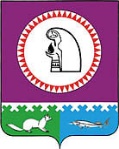 О внесении изменений вГарантии и компенсации для лиц, работающих в органах местного самоуправления Октябрьского района и муниципальных учреждениях Октябрьского района,утвержденные решением Думы Октябрьского района от 12.10.2012 № 304	Рассмотрев проект решения Думы Октябрьского района «О внесении изменений в Гарантии и компенсации для лиц, работающих в органах местного самоуправления Октябрьского района и муниципальных учреждениях Октябрьского района, утвержденные решением Думы Октябрьского района от 12.10.2012 № 304», руководствуясь уставом Октябрьского района, Дума Октябрьского района РЕШИЛА: 1. Внести в Гарантии и компенсации для лиц, работающих в органах местного самоуправления Октябрьского района и муниципальных учреждениях Октябрьского района, утвержденные решением Думы Октябрьского района от 12.10.2012 № 304 (далее – гарантии и компенсации), следующие изменения:1.1.  Подпункт 1 пункта 1.6 статьи 4 дополнить абзацем следующего содержания:«речными амфибийными судами на воздушной подушке в межнавигационный период (весенняя и осенняя распутица) – по фиксированному тарифу, устанавливаемому перевозчиками на маршруте;».1.2. В статье 5:1.2.1. Подпункт «б» пункта 1 дополнить абзацем следующего содержания: «речными амфибийными судами на воздушной подушке в межнавигационный период (весенняя и осенняя распутица) – по фиксированному тарифу, устанавливаемому перевозчиками на маршруте;».1.2.2. Пункт 4 дополнить седьмым абзацем следующего содержания:«речными амфибийными судами на воздушной подушке в межнавигационный период (весенняя и осенняя распутица) – по фиксированному тарифу, устанавливаемому перевозчиками на маршруте;».2.  Опубликовать решение в официальном сетевом издании «октвести.ру».3. Контроль за выполнением решения возложить на постоянную комиссию Думы Октябрьского района по социальным вопросам. 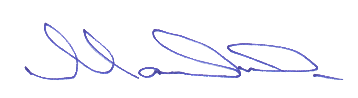 Председатель Думы Октябрьского района 					       С.И. Марков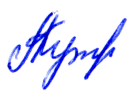 Глава Октябрьского района 							    А.П. КуташоваМуниципальное образованиеОктябрьский районДУМАРЕШЕНИЕМуниципальное образованиеОктябрьский районДУМАРЕШЕНИЕМуниципальное образованиеОктябрьский районДУМАРЕШЕНИЕМуниципальное образованиеОктябрьский районДУМАРЕШЕНИЕМуниципальное образованиеОктябрьский районДУМАРЕШЕНИЕМуниципальное образованиеОктябрьский районДУМАРЕШЕНИЕМуниципальное образованиеОктябрьский районДУМАРЕШЕНИЕМуниципальное образованиеОктябрьский районДУМАРЕШЕНИЕМуниципальное образованиеОктябрьский районДУМАРЕШЕНИЕМуниципальное образованиеОктябрьский районДУМАРЕШЕНИЕ«05»февраля2019г.№437пгт. Октябрьскоепгт. Октябрьскоепгт. Октябрьскоепгт. Октябрьскоепгт. Октябрьскоепгт. Октябрьскоепгт. Октябрьскоепгт. Октябрьскоепгт. Октябрьскоепгт. Октябрьское05.02.2019№437«Д-5»